BİOTEKNO HakkındaKurulduğu 2003 yılından bu yana Biotekno, uzman yazılım kadrosu, satış, iş geliştirme, operasyon, saha ve müşteri hizmetleri ekipleriyle Katma Değerli İletişim ve Pazarlama Çözümleri sunmaktadır.Biotekno geliştirdiği katma değerli servis platformlarının yanında, kurumlara özel çözümler sunar. Teknoloji birikimi, kurumsal uygulama geliştirme ve operasyon tecrübeleri ile oluşturduğu servis platformlarında 20.000 üzerinde kurumsal müşteriye hizmet vermekte ve 7/365 desteğini sağlamaktadır.Müşteri odaklı bir bakış açısı ve geliştirdiği yenilikçi ürünlerle, dünya standartlarında hizmet sunma becerisine sahiptir. Biotekno kurumların ihtiyaçlarını iyi analiz eder ve verimlilik artırıcı katma değerli iletişim ve pazarlama servisleri üretir.Biotekno geliştirdiği Katma Değerli İletişim Çözümleri kapsamında Bas Konuş ( PushtoTalk ), Mobil Form, BizeBiz Haberleşme platformlarını yönetmektedir. Toplu SMS, İnteraktif SMS, Toplu Mail, Toplu Ses-IVR,  Dijital Katalog, Mobil Pazarlama çözümleri ile Katma Değerli Pazarlama Çözümleri sunar.Biotekno, bugüne kadar geliştirmiş olduğu ürünler ve hizmetlerde göstermiş olduğu performansın sonucu olarak, Türkiye’de ve Dünya’da birçok ödül kazanarak başarısını tescillemiştir.InterproMedya Bilişim500 Ödüllerinde :2007 “2006 yılında En Fazla Büyüyen Bilişim Şirketi” Ödülü2008 “Son Üç Yılın En İyi Performans Gösteren Bilişim Şirketi” Ödülü2008 “Katma Değerli Telekom Hizmetleri Kategorisi – Birincilik” Ödülü2009 “Katma Değerli Telekom Hizmetleri Kategorisi – Birincilik” Ödülü2010 “Katma Değerli Telekom Hizmetleri Kategorisi – Birincilik” Ödülü2011 “Katma Değerli Telekom Hizmetleri Kategorisi – Birincilik” Ödülü2012 “Katma Değerli Telekom Hizmetleri Kategorisi – Birincilik” Ödülü2012 “Son Yılın En Fazla Büyüyen Bilişim Şirketi” Ödülü2013 “Katma Değerli Telekom Hizmetleri Kategorisi – Birincilik” Ödülü 2013 “Son 3 Yılın En Fazla Büyüyen Bilişim Şirketi” Ödülü2014 “Katma Değerli Telekom Hizmetleri Kategorisi – Birincilik” Ödülü 2015 “Katma Değerli Telekom Hizmetleri Kategorisi – Birincilik” ÖdülüDeloitte Technology Fast Ödüllerinde :2009 "Teknoloji Fast 50 Türkiye-Winner " 2009 "Technology Fast 500 EMEA (Europe, Africa, Middle East)- Birincisi" Ödülü2010 "Teknoloji Fast 50 Türkiye - Winner“ 2010 "Technology Fast 500 EMEA (Europe, Africa, Middle East)- Dördüncüsü" Ödülü2013 "Teknoloji Fast 50 Türkiye - Winner" 2013 "Teknoloji Fast 50 Türkiye "Big Star" - Üçüncüsü" Ödülü2014 "Teknoloji Fast 50 Türkiye - Winner"2014 "Teknoloji Fast 50 Türkiye "Big Star - Birincisi" Ödülü2014 "Technology Fast 500 EMEA (Europe, Africa, Middle East)" ÖdülüOrta Doğu, Afrika ve Avrupa (EMEA) bölgesinde son beş yılın en hızlı büyüyen teknoloji şirketlerinin sıralandığı Deloitte Teknoloji Fast500 EMEA Programı’nda, ilk kez bir Türk Şirketi olan BİOTEKNO, %42.417 gibi inanılmaz büyüme rakamlarıyla bölgedeki tüm rakiplerinin önüne geçerek birinci olarak diğer Türk şirketlerine de umut kaynağı olmuştur.

Fortune 500 :2012 "Türkiye’nin en büyük 500 şirketinin sıralandığı Fortune 500 listesinde Biotekno 426. sırada"2013 "Türkiye’nin en büyük 500 şirketinin sıralandığı Fortune 500 listesinde Biotekno 299. sırada"2014 "Türkiye’nin en büyük 500 şirketinin sıralandığı Fortune 500 listesinde Biotekno 434. sırada"

Capital Dergisi :2012 "İstanbul sıralamasında 308, Türkiye sıralamasında 551. sırada"TOBB & TEPAV: 2015 “Türkiye’nin En Hızlı Büyüyen İlk 100 Şirketi”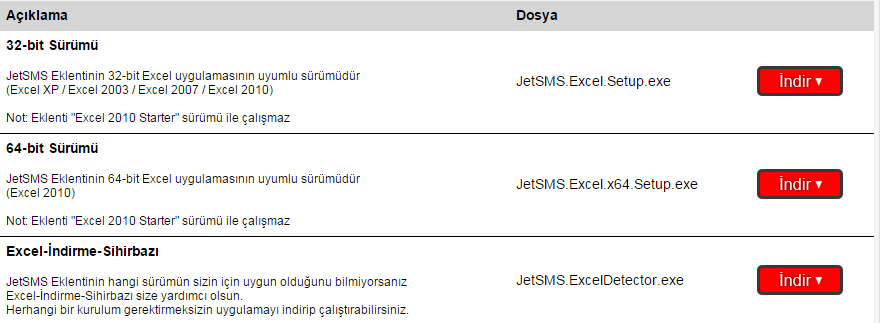 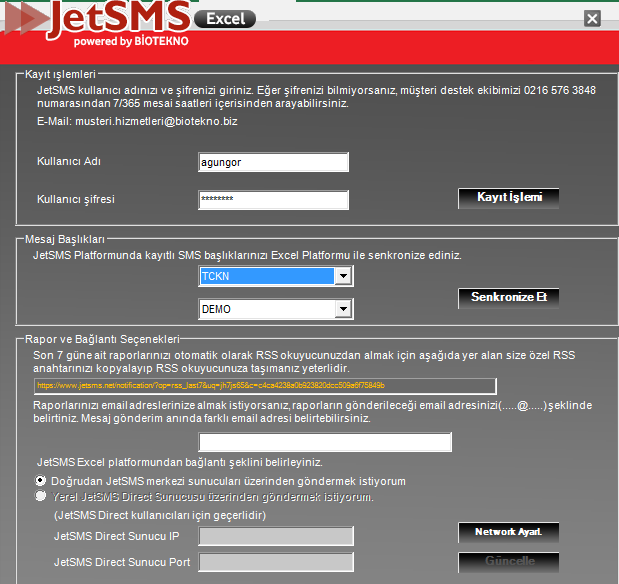 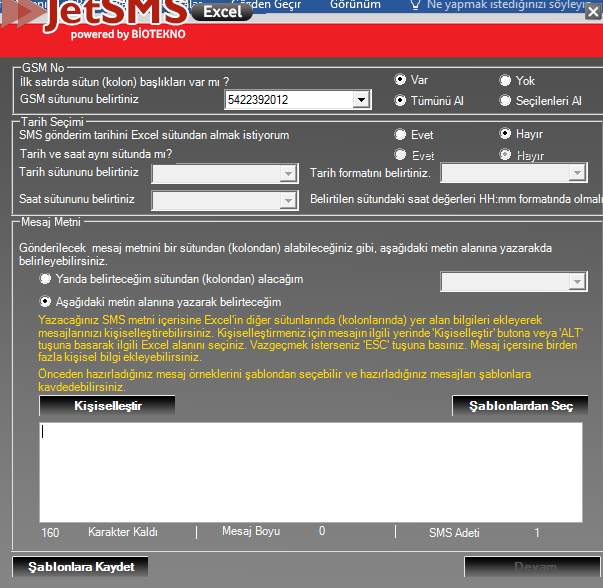 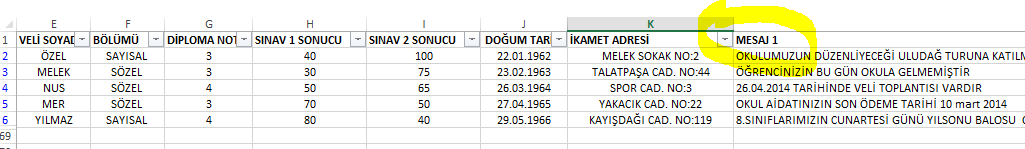 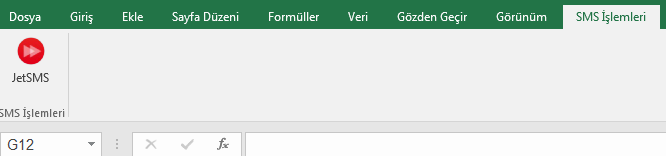 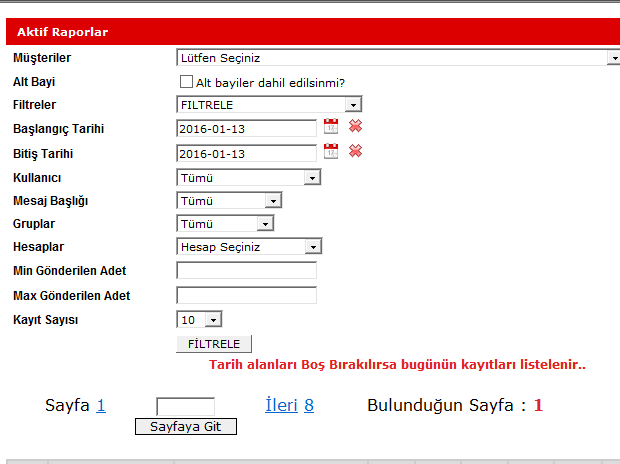 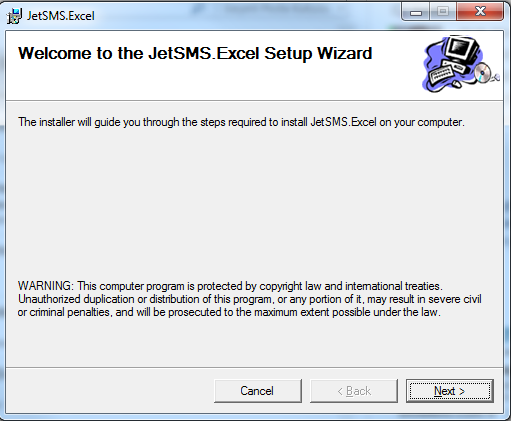 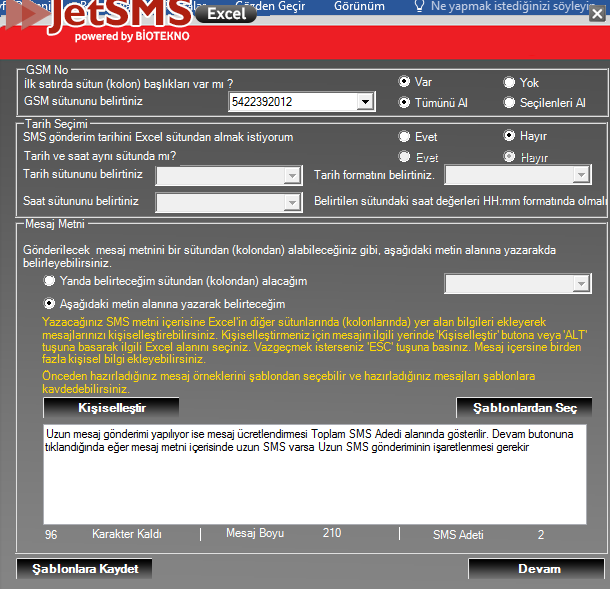 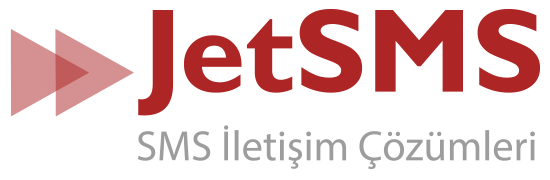 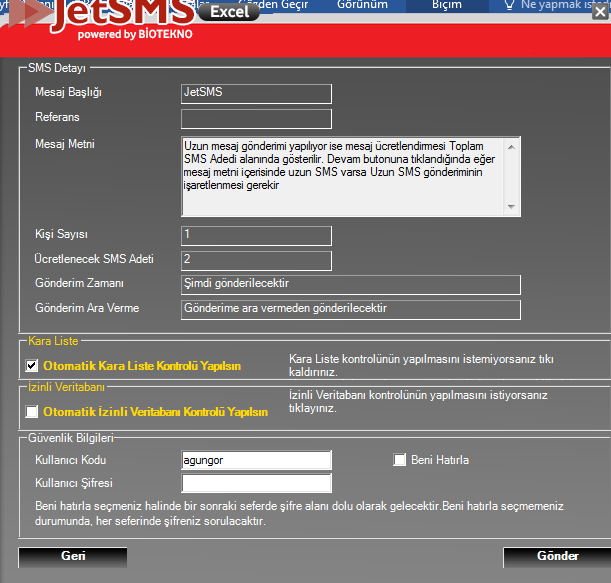 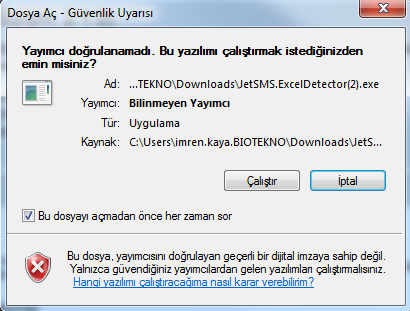 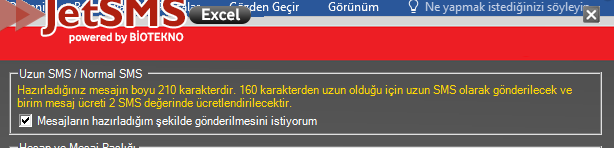 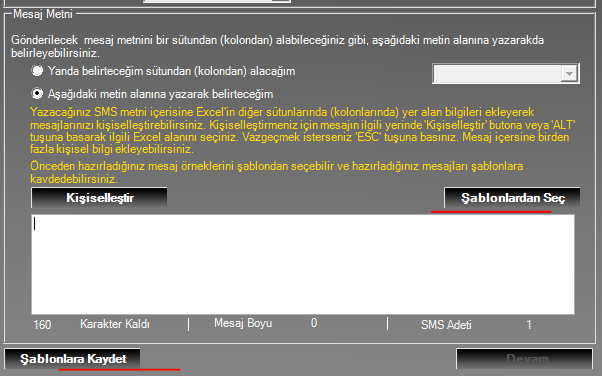 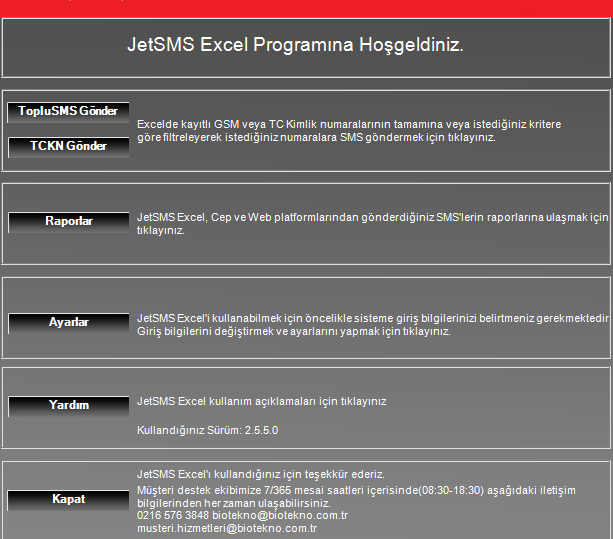 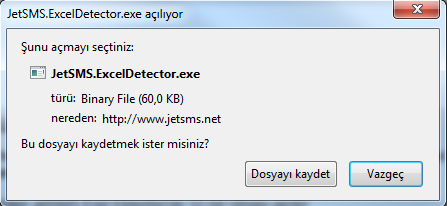 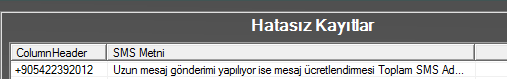 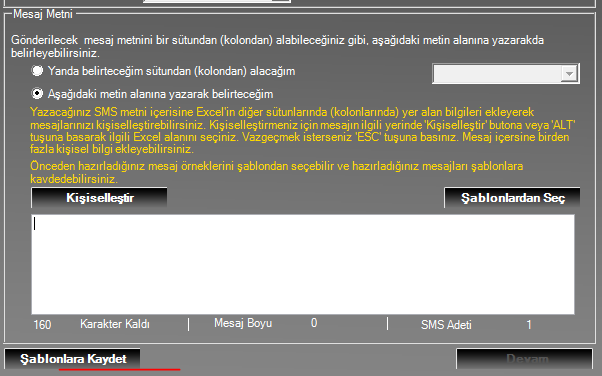 